PORTARIA Nº 08/2018A Presidente da Câmara de Vereadores de Gramado, Vereadora MANOELA GONÇALVES DA COSTA CALIARI, usando de suas atribuições legais, com fundamento no art. 95, caput, da Lei nº 2.912/2011 (Regime Jurídico Único dos Servidores Públicos do Município de Gramado), e, considerando a solicitação contida no Memorando protocolado em 26/12/2017 sob o número 163/2017, subscrito pela servidora LUCINÉIA DA SILVA MENEZES;RESOLVE:Art. 1º Fica concedido 10 (dez) dias de férias à servidora Lucinéia da Silva Menezes, ocupante do cargo de Gerente de Comunicação, lotada no Poder Legislativo Municipal, referente ao período aquisitivo de 01/02/2016 a 31/01/2017.Art. 2º A concessão das férias terá início em 22/01/2018 e término no dia 10/02/2018. Retornando as atividades no dia 01/02/2018. Art. 3º Fica concedido o abono pecuniário de férias de 10 dias, previsto no §4º do artigo 100 da Lei nº 2.912/2011.Art. 4° Esta Portaria entra em vigor na data de sua publicação.Câmara Municipal de Gramado, 11 de janeiro de 2018.Câmara Municipal de Gramado, 11 de janeiro de 2018.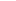 Manoela Gonçalves da Costa CaliariPresidente